Дымаренко Наталья Николаевна Пермский край, г.Чернушка МБДОУ "ЦРР- детский сад №8"ВоспитательТехнологическая карта  планирования педагогического процессаГруппа - младшаяТематическая неделя: «Мы играем в театр.»Приложение 1Пальчиковая гимнастика «Дружная семейка»Дети выполняют массаж пальцев правой и левой руки.Этот пальчик – дедушка ( большой палец ) Этот пальчик – бабушка ( указательный палец ) Этот пальчик – маменька (средний палец) Этот пальчик – папенька (безымянный палец) А этот пальчик – малыш (мизинец)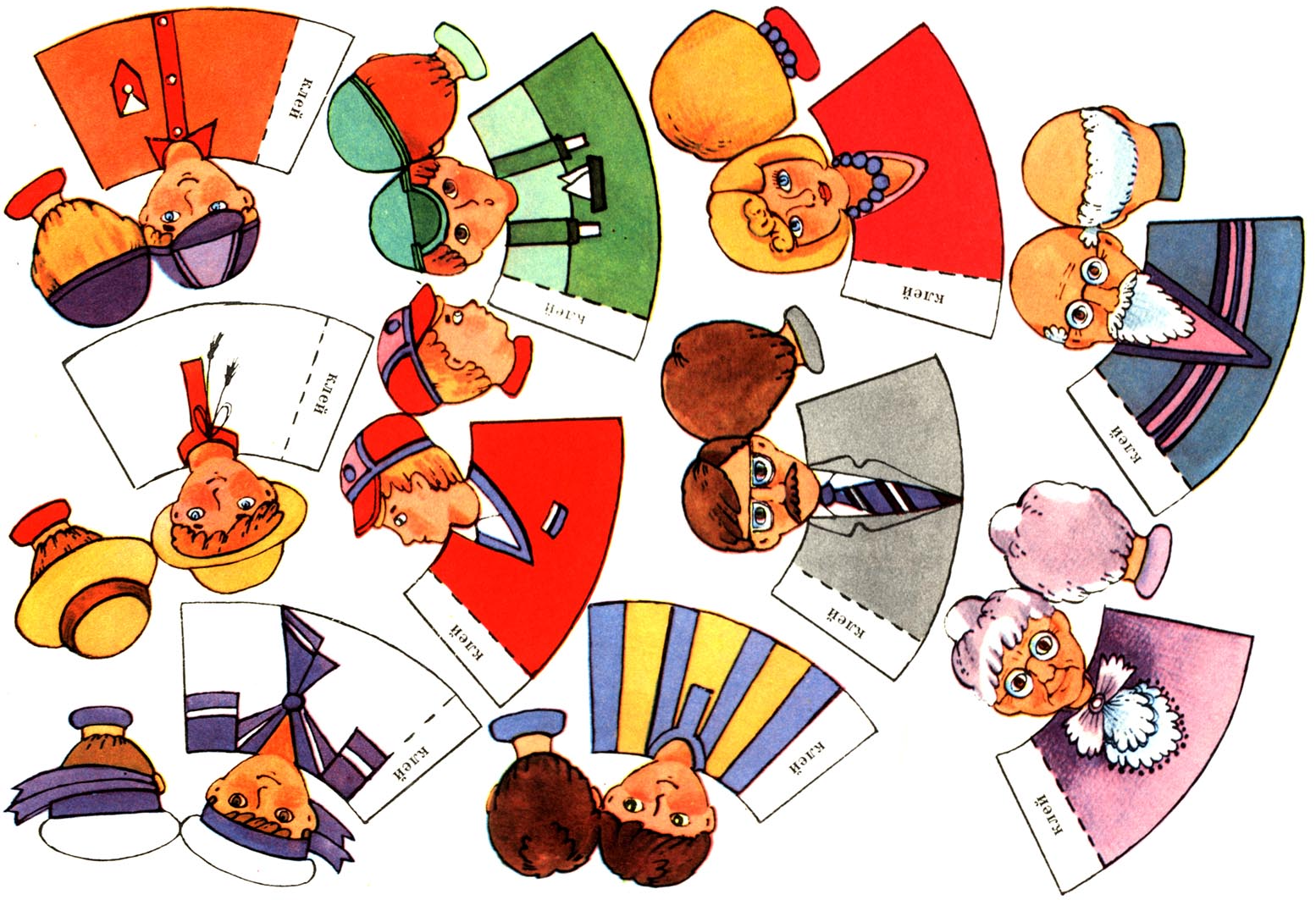 Приложение 2Беседа на тему: «Друзья Мойдодыра» Цель: Продолжать воспитывать у детей культурно-гигиенические навыки; расширять представления детей о том, на сколько важно следить за чистотой своего тела, рук, лица и т.д.; продолжать приучать детей внимательно слушать рассказ воспитателя, вовлекать детей в разговор во время рассматривания иллюстраций; обучать умению вести диалог с воспитателем, слушать и понимать заданный вопрос. Наглядный материал: иллюстрация «Мойдодыр», конверт с письмом-стихотворением. Ход беседы: Воспитатель обращает внимание детей на иллюстрацию «Мойдодыра»: — Малыши, вы знаете, кто это? (выслушать ответы детей, уточнить их) А вы знаете, я сегодня получила письмо от Мойдодыра (показывает конверт). Сейчас я открою конверт и прочитаю его. «Письмо ко всем детям по одному очень важному делу» Дорогие мои дети! Я пишу вам письмо: Я прошу вас, мойте чаще Ваши руки и лицо. Все равно какой водою: Кипяченной, ключевою, Из реки, иль из колодца, Или просто дождевой! Нужно мыться непременно Утром, вечером и днем — Перед каждою едою, Перед сном и после сна! Тритесь губкой и мочалкой, Потерпите — не беда! И чернила и варенье Смоют мыло и вода. Дорогие мои дети! Очень, очень вас прошу: Мойтесь чаще, мойтесь чаще — Я грязнуль не выношу. Не подам руки грязнулям. Не поеду в гости к ним! Сам я моюсь очень часто До свиданья! Мойдодыр. (Ю. Тувим)Приложение15Чтение художественной литературы: Сергей Михалков «Про девочку, которая плохо кушала». Цель: Воспитывать у детей умение слушать новые стихи, следить за развитием сюжета в произведении; объяснять детям поступки персонажей и последствия этих поступков. Ход занятия: — Малыши, мы сегодня с вами много говорили о здоровье, о том, как важно хорошо питаться, есть витамины. А сейчас я хочу прочитать вам стихотворение «Про девочку, которая плохо кушала». Воспитатель показывает детям иллюстрацию и читает стихотворение. «Про девочку, которая плохо кушала» Юля плохо кушает, Никого не слушает. — Съешь яичко, Юлечка! — Не хочу, мамулечка! — Съешь с колбаской бутерброд! — Прикрывает Юля рот. — Супик? — Нет... — Котлетку? — Нет... — Стынет Юлечкин обед. — Что с тобою, Юлечка? — Ничего, мамулечка! — Сделай, девочка, глоточек, Проглоти еще кусочек! Пожалей нас, Юлечка! — Не могу, мамулечка! Мама с бабушкой в слезах — Тает Юля на глазах! Появился детский врач — Глеб Сергеевич Пугач. Смотрит строго и сердито: — Нет у Юли аппетита? Только вижу, что она, Безусловно, не больна! А тебе скажу, девица: Все едят - и зверь и птица, От зайчат и до котят Все на свете есть хотят. С хрустом Конь жует овес. Кость грызет дворовый Пес. Воробьи зерно клюют, Там, где только достают, Утром завтракает Слон — Обожает фрукты он. Бурый Мишка лижет мед. В норке ужинает Крот. Обезьянка ест банан. Ищет желуди Кабан. Ловит мошку ловкий Стриж. Сыр швейцарский Любит Мышь... Попрощался с Юлей врач — Глеб Сергеевич Пугач. И сказала громко Юля: — Накорми меня, мамуля! — Малыши, как звали девочку в стихотворении? Хорошо вела себя Юля? Что она плохо делала? Кто строго с ней разговаривал? Про кого ей рассказывали? (воспитатель слушает ответы детей, корректирует и дополняет их, обобщает, делает вывод)Приложение 3Экскурсия на цветник с детьми младшей группы . Цель: Познакомить детей с цветущими летом растениями цветника; помочь детям запомнить, как они называются; закрепить умение определять цвет. Продолжить обучать детей элементарным действиям с куклой. Материал для экскурсии: Лейка, ножницы, разноцветные флажки. Ход экскурсии:Воспитатель подводит детей к цветнику. Их ждёт кукла Машенька из кук. Театра. Воспитатель с ней здоровается и кукла «оживает»: — Здравствуй, Машенька. Мы пришли к тебе в гости.  Малыши, посмотрите, что это здесь  у Маши растет такое красивое? (ответы детей) А вот у каждого из вас есть имя: Света, Никита, Степа, Марина. И у этих цветов есть свои имена-названия. Вот это флоксы. Какого они цвета? (ответы детей, корректировка ответов воспитателем) Давайте вместе повторим их название: «Флоксы». Воспитатель обращает внимание детей на ромашки: — А эти цветы называются ромашки. Давайте повторим вместе их название. (хоровые и индивидуальные повторы) Скажите, малыши, а какого они цвета? (ответы детей) Сейчас, дети, мы подойдем к другим цветам. Они называются «Виола»  или «Анютины глазки». Давайте вместе повторим это название. (хоровые и индивидуальные повторы) А какого же они цвета, кто нам скажет? (ответы детей)- Малыши, вот вы кушаете и растете. И цветы тоже растут. А как вы думаете, почему они растут? Они кушают? (Ответы детей, корректирование ответов воспитателем. Если кто-то из малышей даст правильный ответ, что цветы «пьют» воду, обязательно похвалить этого ребенка).  — Конечно, ребята, цветам нужна влага — вода. Люди поливают их из шлангов или из леек.(достаёт из каршка у Маши стихотворение). У меня есть лейка. Ой, какая лейка!  Если будет сухо, Я ее наполню И цветы полью. — Что это у меня? ( показывает свою лейку - ответы детей) Знаете, дети, я прежде, чем полить цветы, срежу несколько, чтобы составить букет, который мы поставим в группе в воду, чтобы у нас было красиво. Воспитатель берет ножницы и срезает один цветок - ромашку: — Малыши, давайте посмотрим внимательно на цветок и скажем, что у него есть. Воспитатель показывает на стебель, листья, цветки (соцветие), серединку, определяет с детьми их цвета, сопровождая показ хоровым проговариванием всех названий. Затем воспитатель просит детей вспомнить и назвать цветок, который она срезала. Если дети задумаются, помочь им. Срезая второй и третий цветок, воспитатель просит назвать их. — Сейчас, малыши, я полью из своей большой лейки все цветы, чтобы они росли и радовали нас своей красотой. А завтра вы будете мне помогать поливать цветы из своих маленьких леек. В завершении экскурсии воспитатель предлагает детям поиграть в подвижную игру «Найди свой цвет» Подвижная игра «Найди свой цвет» Описание. Воспитатель раздает детям флажки трех-четырех цветов: красные, синие, желтые, зеленые. Дети с флажками одного цвета стоят в разных местах комнаты, возле флагов определенных цветов. После слов воспитателя "Идите гулять" дети расходятся по площадке или по комнате в разные стороны. Когда воспитатель скажет: "Найди свой цвет", дети собираются у флага соответствующего цвета. Указания к проведению. Вместо флажков каждому ребенку можно дать квадратики, кружочки разного цвета, по которым они будут находить свой флаг. Воспитатель следит, чтобы дети отходили подальше от своих флагов, расходились бы по всей площадке, залу. Примечание: на следующий день провести с детьми игровое упражнение «Найди цветок по названию  -  использовать иллюстрации)».Приложение 5Беседа на тему «Насекомые»  Цель: закрепить представления детей о насекомых, учить выделять их главные признаки (членистое строение тела, шесть ног, крылья, усики), формировать знания о том, как насекомые защищаются от врагов; развивать умение сравнивать, выделять общие и отличительные признаки насекомых; воспитывать любознательность. Ход беседы: Воспитатель предлагает отправиться в лес, на поезде. — Поезд едет «чух-чух-чух». Остановка на поляне, на которой много цветов и насекомых. Что мы видим вокруг? — Назовите цветы, которые вы знаете. Кого вы видите рядом с цветами? (глядя на картинки с насекомыми, дети называют тех, кого они знают). Сейчас я вам расскажу по каким признакам можно определить, что это насекомое. Их тело состоит как бы из нескольких частей, почти у всех насекомых по 6 ножек, есть крылышки и усики. Воспитатель предлагает детям еще раз назвать каждое насекомое и о каждом зачитывает стишок.Муравей                                                         Он работник настоящий, Очень, очень работящий. Под сосной в лесу густом Из хвоинок строит дом                                   Пчела                                                             Сок цветов душистый пьет,                                                              Дарит нам и воск, и мед,                                                              Людям всем она мила,                                                              А зовут ее пчела.Жук Не жужжу, когда сижу, Не жужжу, когда хожу, Не жужжу, когда тружусь, А жужжу, когда кружусь. Затем воспитатель предлагает поиграть в подвижные игры про насекомых. Подвижная игра «Поймай комара» Количество игроков: любое. Дополнительно: веревка длиной 0,5 метра, платочек. К верёвочке привязывают платочек - "комар". Веревку с комаром можно прикрепить к прутику, а можно держать в руке. Взрослый держит веревочку так, чтобы "комар" находился на 5-10 см. выше поднятой руки ребёнка. Ребёнок, подпрыгивая, старается прихлопнуть комара ладонями. Вариант: вместо веревки с платочком можно использовать бубен. Ребёнок, подпрыгивая, стучит ладонью в бубен. Подвижная игра «Превращения» Теперь, дети, мне хочется поколдовать: «Раз, два — вот и фея теперь я». А вас я превращу волшебной палочкой в насекомых. Дети-насекомые летают, прыгают, порхают, издают характерные звуки, присущие комару («з-з-з»), пчеле («ж-ж-ж»), мухе («з-з-з»), шмелю («ж-ж-ж»).Приложение 6.Наблюдение за бабочками.Во время прогулки воспитатель обращает внимание детей на бабочек, которые порхают с цветка на цветок. Отмечает и сообщает детям, что бабочка умеет складывать свои крылышки, и что если потрогать крылья бабочки пальцами, то она может уже больше не полететь, потому что на ее крылышках сотрется тоненькая пыльца, и они будут болеть. Воспитатель призывает детей не ловить бабочек, а любоваться ими. Читает стихотворение «Бабочка»Она легка, красива, Изящна, легкокрыла, Сама похожа на цветок И любит пить цветочный сок.Затем предлагает детям понаблюдать за насекомыми в траве; рассмотреть их внешний вид, как передвигаются. Воспитатель просит детей, которые найдут божью коровку, взять ее на ладошку и прочитать закличку: «Божия коровка, улети на небо, принеси нам хлеба: черного и белого, только не горелого!»Приложение 7  Рассматривание картины Ю. Васнецова «Коза»Задачи:  - Познакомить детей с творчеством Ю. Васнецова через рассматривание иллюстрации к потешке «Коза рогатая». Учить внимательно рассматривать иллюстрацию, используя прием постепенного открывания картины, замечать в ней главное и детали. С помощью игровых приемов акцентировать внимание на художественные образы. Вызвать у детей эмоциональный отклик на иллюстрацию. - Учить детей отвечать на репродуктивные вопросы воспитателя. Активизировать              словарь детей с помощью слов: коза, козлята, рога, копыта, борода, корзина, дерево. - Развивать зрительное и слуховое внимание, речь, наблюдательность. -  Развивать целостность восприятия, зрительные представления. Учить сосредоточивать внимание на объекте          рассматривания. Воспитывать интерес к художественной деятельности, художественной литературе.             -  Развивать эстетический вкус.             - Учить элементам театрализации.Материал: иллюстрация к потешке «Коза рогатая» закрытая кусочками белой бумаги, рожки, ложки, картинка коровы, бутылка молока, шишки, вырезанные цветы, искусственная елка. Основной прием: постепенное открывание картиныХод занятия:Воспитатель: Ребята, посмотрите, пока вы кушали, к нам принесли, вот что: «Белое, полезное, мы его пьем». МОЛОДЦЫ! Это полезное молоко. А как вы думаете, кто нам принес молоко? показывает бутылку молока Дети: корова, козаВоспитатель: Идет, идет Бородой трясет Травки просит Ме-ме-ме  Дайте вкусной мне-не-не. Молодцы! Посмотрите, я в козочку превратилась. Стала коза- дереза. Ребята, а вы знаете, я столько каши наварила своим козлятам, хотите посмотреть? (Надевает  рожки на голову и фартук, частично, поэтапно открывает картину, где расположена коза).Воспитатель: (идет рассматривание части картины) Посмотрите, какая коза? Дети: белая, красивая, с рогами, в юбке Воспитатель: Какие рога v козы большие или маленькие? Дети: большиеВоспитатель: Какая борода v козы длинная или короткая? Ребята, что же несет козочка в своих                         копытцах? А за спиной козочка, что несет в корзинке? Вот какая козочка добрая, заботливая. Ребята                   хотите услышать, как идет козочка? Как копытца у нее стучат? Посмотрите под стульчики. Ой, что это у вас. Ложки. Давайте постучим ложками, как будто козочка идет. Цок. Цок. Произносим вместе. Козочка идет медленно,   а теперь побежала. (удары в ложки учасщаются) Воспитатель: Ребята, а хотите увидеть, где я - козочка иду? (открывает часть картины, где елки и деревья)                        Где я иду по городу или по лесу? Дети: по лесуВоспитатель: Посмотрите, по какой тропинке козочка бежит. Травка растет, цветочки.                             Посмотрите ребята, что это? Дети: елкаВоспитатель: Посмотрите, а елка высокая или низкая? Воспитатель: Ребята, а что на елке растет шишки или цветы? А у меня вот здесь есть шишки и цветочки, возьмите шишки и положите под елку. Что ты взял Коля? Правильно шишку. А ты Оля что положила под елку? Правильно шишку. Воспитатель: Ребята, посмотрите, что рядом с елкой растет куст или дерево? А что на дереве весит?                           Посмотрите, кто же на елке, на самой верхушке сидит? (открывает картину, где ворона сидит) Дети: ворона. Воспитатель: А как кричит ворона? Давайте вместе крикнем – КАР-КАР.   Покажите, как крыльями машет? Воспитатель: Ребятки, я - козочка бегу, а за мной кто летит, торопится? (открывает часть картины, где птицы летят) А как птички чирикают? Пальчиками покажите, как птички зернышки клюют и  чирикают. Дети: произносят чик-чирик и указательным пальцем ударяют по ладошке. Воспитатель: Ребята, а за кем же я так бегу тороплюсь кашки хочу дать? Хотите посмотреть? (открывает, где козлята изображены) Воспитатель: Ребята, какие козлята большие или маленькие? Ребята, козлята черненькие или беленькие?                         Ребята, во что одеты козлята? Ребята, а козлята с рожками или без рожек? Ребята- козлятки бегут от мамы                           или  козочка их догоняет. Давайте поиграем в игру «Коза рогатая». Я мама-козочка, а вы мои детки-козлятки. Только одно условие - когда вы убегаете от мамы-козочки, то не сталкиваемся ине кричим. Договорились. Накормила я своих ребяток- козляток, и вы мне в этом помогли. СПАСИБО!Приложение 8Потешка «Две весёлые овечки»Две веселые овечки Разрезвились возле речки.  Прыг-скок, прыг-скок (Весело прыгаем)  Скачут белые овечки Рано утром возле речки.  Прыг-скок, прыг-скок!  Вверх до неба, вниз до травки.  Вверх до неба, вниз до травки. (Встаем на ножки, тянемся вверх Приседаем, руки опускаем вниз)  А потом кружились (Кружимся)  И в речку свалились (Падаем) .Приложение 9Игра «Прятки» Малыш отворачивается от песка или отходит от этого места, а взрослый закапывает в песок какой-нибудь предмет, который предварительно показывают ребенку. Затем ребенок ищет это предмет, раскапывая песок.Игра «Ёжики» Вырежьте из картона шаблон ежа без иголок (можно вырезать «семью»). Положите этот шаблон на влажный песок, и предложите ребенку ребрами обеих рук сделать на песке полоски, изображающие «иголочки». Эта игра развивает воображение и тренирует мелкую моторику.Приложение 10.«Рыбалка» Подготовьте емкость (таз или бассейн) с водой, положите в него пластмассовые рыбки, резиновые улитки, камушки, шарики, колечки. Предложите ребенку вылавливать предметы сачком. Можно предлагать ребенку вылавливать тот предмет, который вы называете. Дети постарше могут вылавливать предметы на ощупь по заданию с завязанными глазами. У ребенка будет развиваться тактильная чувствительность, мелкая моторика, умение действовать по инструкции. А сколько будет радости, удовольствия и восторга!Игра «Переливание» Приготовьте 2 ведерка. Одно наполните водой. Покажите крохе, как при помощи обыкновенной губки переливать воду из одной емкости в другую. Обратите внимание на капли и струйки воды. Предложите послушать звуки воды. Эта игра развивает не только мелкую моторику, но силу и ловкость пальчиков.Приложение 11Конспект сюжетно-ролевой игры  "Путешествие на автобусе"	 Задачи : Закрепление названия транспортных средств; формирование положительного взаимоотношения между детьми; развитие диалогической речи; расширение кругозора детей. Подготовка к игре• Наблюдение за проезжающим транспортом на улице• Рассматривание иллюстраций на тему: «Лето»• Рисование «Цветы» (гуашь) • Лепка «Грибы», «Ягоды»• Д/и «Собери машину»(разрезные картинки) Игровой материал• Силуэты грибов, ягод, цветов, корзинки• Коврики ,  бассейн• Руль, сумка для кондуктора, «билеты», «деньги», кошелькиХод игры. Воспитатель берёт в руки рупор и объявляет: «Внимание! Внимание! Желающие отправиться в путешествие, могут пройти в автобус номер один. В автобусе сидят водитель (ребёнок) и кондуктор (воспитатель). Кондуктор объясняет детям-пассажирам маршрут автобуса («лес», «пляж и море») затем спрашивает у детей, до какой остановки они едут. Автобус трогается в путь. Воспитатель объявляет: «Остановка - лес» желающие выйти дети, выходят из автобуса ( разложены силуэты из картона грибов, ягод, цветов) Дети отвечают на вопросы воспитателя. Собирают грибочки и ягоды.  Автобус отправляется дальше… Кондуктор объявляет: «Остановка-пляж и море» (дети выходят из автобуса и играют в  бассейне, ложатся на коврики и загорают) .После игры дети садятся в автобус и возвращаются на веранду. Ребята, скажите, где мы были? (в лесу, на море и на пляже). Что там делали? (собирали грибы, ягоды, цветы). Как вы думаете, на каком ещё транспорте можно путешествовать? (на машине, поезде, теплоходе). Правильно, молодцы ребята, но в автобусе удобнее путешествовать, потому что в него может вместиться много людей и он может везде проехать! А вам понравилось, путешествие в автобусе? (да) .Приложение 12Конспект сюжетно-ролевой игры "Семья"Задачи: развивать умение распределять роли, учить играть совместно; развивать умение быть вежливым, помогать друг другу в трудных ситуациях; воспитывать дружеские взаимоотношения между детьми.Материал:  пальчиковые куклы -  приложение 1 ,телефон, атрибуты для игры "Больница"Ход игры.Мама (кукла) говорит папе (кукла): У нас дочка заболела, что-то и лицо побледнело. Ты врача вызови, а я измерю температуру.Папа (кукла): Хорошо, сейчас позвоню: Алло, здравствуйте. Это больница? (Да).                        Мне Надежда Сергеевна нужна.(воспитатель).Врач( воспитатель)Да, я вас слушаю.-У нас дочка заболела, вы не могли бы её осмотреть.-Да, я сейчас приеду.-Спасибо.Папа (кукла): Я позвонил Надежде Сергеевне, она сейчас придет(стук в дверь).Да, заходите.Здравствуйте.Здравствуйте, проходите. Что-то дочка заболела, не знаем, что случилось.Мама (кукла): Доченька, вот к нам доктор пришла, она осмотрит тебя. Поздоровайся с ней.Девочка (ребенок): Здравствуйте.Врач): Здравствуй, как тебя зовут? (Оля). Оля, что у тебя болит?Оля: голова болит.Врач: Сейчас я измерю твою температуру (измеряет температуру). У неё немножко есть температура, я вам выпишу рецепт. Сходите в аптеку за лекарствами. Ладно, я пойду.Оля ты выздоравливай скорей, не болей в такие солнечные дни. Если опять понадоблюсь, позвоните.-До свидания.-До свидания.Мама говорит папе: Ты сходи в аптеку за лекарствами, а я понаблюдаю за дочкой.Приложение 13«Красивые цветы для пчелки»Программное содержание: -  Поддерживать интерес к изобразительной деятельности;                                               -Продолжать учить рисовать ладошкой и пальчиком на листе бумаги;                                              - Закрепить знания красного и зеленого цветов;                                                -Развивать воображение;                                                -Воспитывать аккуратность.Материал: лист ватмана , гуашь, салфетки, одноразовые пластиковые  тарелочкиХод занятия:- Ребята, сегодня к нам в гости прилетела пчелка и села на цветок. Посмотрите на него, какой он красивый. Какого он цвета? (красный) Вот ножка, на которой он стоит. Она называется «стебель». А это листики. Какого цвета стебелек и листики? (зеленые). Подойдите к цветочку и потрогайте пальчиком. А теперь давайте его понюхаем. Ах, как вкусно он пахнет! А теперь мы немножко поиграем:«Наши руки как цветочки, Пальчики как лепесточки.Солнце просыпается-Цветочки раскрываются.В темноте они опятьБудут очень крепко спать.- Ребята, сейчас проходите за столы.Пчелка очень хочет, чтобы мы нарисовали ей много цветочков. Вы хотите ей помочь? А какие краски нам понадобятся? (красные и зеленые)Посмотрите внимательно, как я буду рисовать.Рисовать цветок я буду ладошкой. Для этого я опущу ладошку в красную краску и приложу ее к верхней части листа. А теперь я вытру ладошку тряпочкой. Дальше мне понадобится зеленая краска. Я обмакну пальчик в краску и нарисую от цветочка сверху вниз зеленую линию – стебель. Вот и получился цветок. А теперь и вы попробуйте нарисовать на своих листах бумаги цветы. Обмакните ладошку в красную краску…- Молодцы, ребята! Хорошо постарались. Сейчас пчелка полетит и посмотрит на ваши цветочки.А теперь пойдем мыть наши ручки, чтобы они были чистые.Приложение 14Заучивание потешки «Как у нашего кота»Задачи:  - познакомить детей с русской народной потешкой;- учить запоминать ее, проговаривать отдельные слова, понимать их значение;- развивать любознательность, интерес к живому объекту.- познакомить детей с действиями кукольного персонажаМатериалы: перчаточная кукла Котик.Ход занятия: Воспитатель незаметно стучит под столомВоспитатель. Тук, тук.Кто там?  Заходите в гости к нам!Показывает детям куклу Кота.Кот: Здравствуйте, я  ученый, мудрый Кот!(Кланяется)Воспитатель: Здраствуй, Кот учёный. Ты такой красивыйКот: Я хочу прогуляться и к ребяткам приласкаться.              Котик гуляет и ласкается к ребятам.Воспитатель: Вам нравится мой кот? А чем он нравится? Какой он? (читается потешка)  «Как у нашего кота Шубка очень хороша, Мягкая, пушистая, Серенькая, чистая. Как у котика усы Удивительной красы, Глаза смелые, Зубки белые». Беседа по потешке: - Какая у кота шубка? А усы какие? Глаза? Зубки? Как котик мяукает? (громко, тихо) Что он любит поесть? Покажите язычком, как котик молоко лакает.Проводится дидактическое упр. «Похвали котика». (Воспитатель подходит и говорит первую строчку потешки. Ребёнок отвечает .Затем далее про усы. Глазки и зубки. Несколько раз с разными детьмиКотик хвалит, гладит отвечающего ребёнка)Воспитатель: Котику очень понравилось, как вы рассказали о нём. А теперь давайте ещё раз вместе расскажем о нашем       котике.(дети вместе с воспитателем читают потешку).Кот: Вот спасибо вам ребята. А сейчас до свидания.(машет детям лапкой).Воспитатель и дети: До свидания, котик!Кот: Скоро я приду опять, будем весело играть.(Уходит. Педагог прячет куклу под столом).Литература: Инна Ярославцева «Тук-тук,кто там? Заходите в гости к нам»стр.9Приложение16«Чтение сказки К. Чуковского «Цыпленок» с опорой на иллюстрации»Задачи:  1. Продолжать учить детей внимательно слушать сказку, понимать ее содержание, отвечать на вопросы.  2. Упражнять в подборе прилагательных женского и мужского рода к заданному слову, пополнять и обогащать словарный запас. 3. Развивать  эмоциональное  восприятие  содержания сказки, запоминание действующих лиц и последовательность действий 4. Воспитывать  интерес и любовь к сказкам.Материалы:   рисунки с изображением персонажей сказки «Цыпленок». Портрет К.И. Чуковского, книги с его произведениями, сюрпризная коробка. Дети сидят на стульчикахВоспитатель: Сегодня утром, когда я пришла в детский сад, то возле дверей нашей группы нашла вот эту  коробку. А на ней  надпись: «Открыть любознательным детям   ». Ребятки, а кто такой любознательный ребенок? (Тот, которому интересно все новое и неизведанное.) А вам интересно, что в этой коробке? (Да!) Значит вы тоже любознательные! А как же узнать,  что в ней   находится?  (Посмотреть).Воспитатель открывает коробку Воспитатель:   Ребята,  в этой коробке находятся книжкки . А знаете ли вы, что все эти сказки написал один очень известный детский писатель?На магнитную доску  вывешивается портрет К.И ЧуковскогоВоспитатель:   Оказывается в нашей коробке спрятались книги К.И.Чуковского. Вы все их хорошо знаете. Но вот эту книгу мы с вами еще не читали.Из коробки достается книжка  К.И Чуковского «Цыпленок »Дети вместе с воспитателем  рассматривают обложку, и отвечают на следующие вопросы: - Можно ли узнать  по обложке, о чем книга? (Да. ) - Про кого эта книжка?  Почему вы так думаете? ( Про цыплят и курицуПальчиковая гимнастика «Цыплята» Раз, два, три, четыре пять	Соединяют пальцы обеих рук, образуя шар.  Будем мы цыплят считать	Ритмично сжимают и разжимают кулачки. Раз – цыпленок на крыльце,	Загибают по одному пальчику на обеих руках, начиная с больших, на каждый счет.  Два – еще сидит в яйце,	Три – цыпленок самый смелый,	А четыре – самый белый,	Пятый - маленький цыпленок,	загнув мизинец, прижимают кулачки друг к другу Кушать захотел спросонок.                                                                 Стучат указательным пальцем правой      руки по левой ладониВоспитатель:  А теперь я предлагаю вам отправиться в сказку. Вы согласны? (Да) Приготовьтесь,  не стесняйтесь, По удобнее располагайтесь! Приготовьте ушки, глазки, Расскажу сейчас вам сказку, про цыпленка, который хотел поскорее вырасти.Чтение сказки с показом иллюстраций.В заключении занятия воспитатель просит  ответить на вопросы:- Вам понравилась сказка? - Как она называется? - Кто написал сказку? - Какие герои были в сказке?Упражнение «Подбор определения к заданному слову» - Каким был цыпленок? (Маленький, желтенький, крошечный, кругленький и т.д.) - Какая была мама курица? (Большая, рябая, добрая, заботилась о сыночке  и т.д.) - Как заботилась курицы о цыпленке?  (Кормила, ласкала, жалела) - А какой был кот? (Большой, злой, серый, страшный, усатый и т.д.) - А какой был петух? (большой, красивый,  разноцветный, голосистый, важный, удалой) - А какая была лягушка? (зеленая, веселая, большеротая, )Воспитатель:  Давайте поиграем.Подвижная игра «Курочка с цыплятами»Вышла курочка гулять             Взрослый изображает маму - курицу. Идет  Свежей травки пощипать        высоко поднимая колени, руки заложены                                                            за спину. А за ней ребятки                         Дети идут  за мамой-курицей и повторяет   Жёлтые цыплятки.                    движения. Ко-ко-ко, ко-ко-ко,  Не ходите далеко!                    «Грозит» пальчиком. Ходят желтые цыплята            Идут в рассыпную, ритмично кивая головой -Пи, пи,пи! Пи,пи,пи!                Произносят звукоподражания. Хоть они и маловаты.                Останавливаются и приседают -Пи, пи,пи! Пи,пи,пи!                Произносят звукоподражания. Могут зернышки искать          Пальцы рук собраны в щепоть, поочередно Землю лапкой разгребать        клюют корм  -Пи, пи,пи! Пи,пи,пи!               понедельниквторниксредачетвергпятницаУтро радостных встреч:Встреча с персонажами пал.игры  «Дружная семейка»(см.пр.1)ЗОЖБеседа на тему: «Друзья Мойдодыра»См.пр.2Развитие  мелкой моторикиИгры с разными видами мозаики – собирать по схеме.Пальчиковая гимнастика «Цыплята»См.пр.16Дидактические игры на ознакомление с окружающим«Найди цветок по названию»,«Разноцветная радуга» - закрепление основных цветов спектра Рассматривание  иллюстраций и картин  Рассматривание картины Ю. Васнецова «Коза»См.пр.7Занятие музыкальноеФизкультурное занятиеДосуг «Приключения Колобка»Театрализованное развлечениеСм.пр.4Занятие музыкальноеФизкультурное занятиеНаблюдения, труд и экспериментирование в природеБеседа на тему «Насекомые» См.пр.5Наблюдения, труд и экспериментирование в природеНаблюдение за бабочкамиСм.пр.6Наблюдения, труд и экспериментирование в природеЭкскурсия на цветник с детьми См.пр.3Труд на огородеПолив цветов на цветникеНаблюдения, труд и экспериментирование в природеЭкпериментирование« Как  спрятать колечко в воде от лисы». Подвижная игра«Поймай комара», «Превращения»См.пр.5Подвижная игра«Быстро возьми»,«Догоните меня».Подвижная игра «Найди свой цвет»« Пузырь».См.пр.3Подвижная игра« Кто быстрее соберёт»Подвижная игра« Лохматый пёс»,«Звоночек».Сюжетные игры«Шофёры»,«Магазин» - развитие сюжета.Игры с песком«Прятки»,«Ёжики».См.пр.9Сюжетные игры"Путешествие на автобусе"См.пр.11Игры с водой или ветром«Рыбалка»,«Переливание».См.пр.10.Сюжетные игры"Семья" – дочка заболела.См.пр.12 Вторая половина дня Вторая половина дня Вторая половина дня Вторая половина дня Вторая половина дняРабота на полосе ДДП.и. «Воробушки и автомобиль».Продуктивная деятельностьЛепка «Грибочки»- закреплять навыки работы с пластилином.Спортивные игры- «Прокати и сбей» - закрепить умение прокатывать мяч.- «Подбрось, поймай , упасть не давай».Продуктивная деятельность«Красивые цветы для пчелки» - рисование пальчиками, коллективная работаСм.пр.13Речевая игра-«Две веселые овечки»См.пр.8- По желанию детей.Подвижная игра«Звоночек»,« Догоните меня».Подвижная игра«Кто быстрее соберёт»,«Ветерок»,«Лохматый пёс».Подвижная игра«Быстро возьми»,« Зайцы и волк»Подвижная игра«Бегите ко мне»,Подвижная игра «Курочка с цыплятами»,По желанию детейЧтение (заучивание наизусть)Заучивание потешки «Как у нашего кота»См.пр.14ЧтениеСергей Михалков «Про девочку, которая плохо кушала».См.пр.15ЧтениеР.н.с. «Гуси лебеди»Повторение потешки «Как у нашего кота»Чтение«Чтение сказки К. Чуковского «Цыпленок» с опорой на иллюстрации»См.пр.16ЧтениеПо желанию детей